				Uppsala 2023-11-14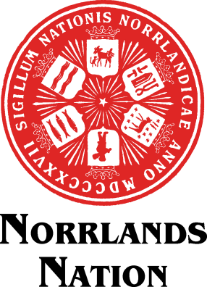 Preliminär dagordning vid höstterminens första Landskap
Tid och Plats: tisdag den 14 november 2023, kl. 18.00 i Gamla salenFöredragningslistaLandskapets öppnandeVal av två justerareVal av rösträknareKallelseförfarandetAdjungeringarFastställande av föredragningslistanMeddelandenRapport om medlemslägetEkonomisk rapportRapport från nationens styrelseFyllnadsval av ledamöter i Stipendienämnden representerandes följande områden och under följande mandatperioder:Juridiska fakulteten för HT23-VT25Medicinska fakulteten för HT23-VT25Tekniskt-naturvetenskapliga fakulteten för HT23-VT25Fyllnadsval av två suppleanter i kommunikationsnämnden för HT23-VT24Fyllnadsval av en ledamot för Stiftelsen Norrlandsgårdarnas styrelse för VT24-HT26Val av skattmästare för fastighetsnämnden för 2024–2025Val av klubbchef för VT24Val av gillevärdinna för VT24Val av barmästare för VT24Val av pubmästare för VT24Val av cafémästare för VT24Övriga frågorOrdet frittLandskapets avslutande
Odin Karlsen
Förste kurator, landskapets ordförande